МИНОБРНАУКИ РОССИИ АСТРАХАНСКИЙ ГОСУДАРСТВЕННЫЙ УНИВЕРСИТЕТ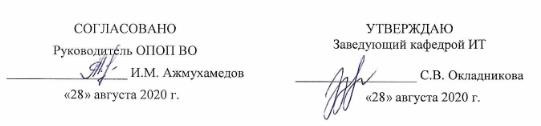 ПРОГРАММА ПЕДАГОГИЧЕСКОЙ ПРАКТИКИАстрахань – 2020ЦЕЛИ И ЗАДАЧИ ПРАКТИКИ1.1. Целями прохождения педагогической практики являются:знакомство аспирантов с принципами организации учебного процесса в вузе, особенностями преподавания специальных (профессиональных) дисциплин, овладение видами вузовской педагогической деятельности на уровне квалифицированного преподавателя, подготовка аспирантов к осуществлению образовательного процесса в высших учебных заведениях.1.1. Задачи прохождения педагогической практики являются:приобретение опыта педагогической работы в условиях высшего учебного заведения;формирование у аспирантов целостного представления о педагогической деятельности, педагогических системах и структурах высшей школы;выработка у аспирантов устойчивых навыков практического применения профессионально- педагогических знаний, полученных в процессе теоретической подготовки;развитие профессионально-педагогической ориентации аспирантов;приобщение аспирантов к реальным проблемам и задачам, решаемым в образовательном процессе учреждения высшего профессионального образования;изучение методов, приемов, технологий педагогической деятельности в высшей школе;развитие у аспирантов личностно-профессиональных качеств педагога.ВИД ПРАКТИКИ, СПОСОБ, ФОРМЫ И МЕСТА ЕЕ ПРОВЕДЕНИЯВид практики - педагогическаяСпособ проведения практики – стационарная, выездная.Форма проведения практики –непрерывно - путем выделения в календарном учебном графике непрерывного периода учебного времени для проведения всех видов практик, предусмотренных ОПОП ВО.Места проведения практики.Для прохождения практики аспиранты направляются на предприятия, с которыми у вуза заключены соответствующие договоры:Договор о сотрудничестве № 2/18 от 27.02.2018 г. с ФГАОУ ВО «Самарский национальный исследовательский университет имени академика С.П. Королева»Договор о проведении практики № 117/164-07 от 12.02.2019 г. с ФГБОУ ВО «Рязанский государственный радиотехнический университет»Местом проведения практики могут являться также структурные подразделения университета и кафедра информационных технологий.Для лиц с ограниченными возможностями здоровья выбор условий прохождения педагогической практики учитывает состояние здоровья и требования по доступности для данной категории обучающихся.ПЕРЕЧЕНЬ ПЛАНИРУЕМЫХ РЕЗУЛЬТАТОВ ОБУЧЕНИЯ ПО ПРАКТИКЕПроцесс изучения дисциплины направлен на формирование элементов следующих компетенций в соответствии с ФГОС ВО и ОПОП ВО по данному направлению подготовки (специальности):а) универсальных:Использовать современные методы и технологии научной коммуникации на государственном и иностранном языках (УК-4);Способность следовать этическим нормам в профессиональной деятельности (УК-5);б) общепрофессиональных (ОПК):способностью профессионально излагать результаты своих исследований и представлять их в виде научных публикаций, информационно-аналитических материалов и презентаций (ОПК-4);владением научно-предметной областью знаний (ОПК-5);готовностью к преподавательской деятельности по основным образовательным программам высшего образования (ОПК-6).в) профессиональных (ПК):способность к исследованию возможностей и путей совершенствования существующих и создания новых элементов, частей, образцов ИИиУС, улучшение их технических, эксплуатационных, экономических и эргономических характеристик, разработка новых принципов построения и технических решений (ПК-1);способность разрабатывать методы и системы программного и информационного обеспечения процессов отработки и испытаний образцов ИИиУС, а также методы анализа технического состояния, диагностики и идентификации ИИиУС (ПК-2);способность обобщать отечественный и зарубежный опыт в области перспективных ИИиУС, систем их контроля, испытаний и метрологического обеспечения (ПК-3).Таблица 1. Декомпозиция результатов обученияМЕСТО ПРАКТИКИ В СТРУКТУРЕ ОПОП ВОПедагогическая практика относится к блоку 2 «Практики» образовательной программы. Блок 2, вариативная часть, практика проводится в пятом семестре, 6 з.е.Педагогическая практика проводится в 5 семестре. Общая трудоёмкость практики составляет 6 зачётных единиц. Продолжительность практики составляет 4 недели. Аспиранты проходят педагогическую практику педагогическую на кафедре информационных технологий либо в другом структурном подразделении университета. Практика проходит в сроки, определяемые учебным планом, календарным учебным графиком и приказом по университету.Для прохождения данной практики необходимы следующие знания, умения и навыки, формируемые предшествующими дисциплинами и практиками:Информационные технологии в научных исследованиях.Основы теории построения информационно-измерительных и управляющих систем.знать современные подходы к разработке методического обеспечения преподаваемых учебных дисциплин; основы теории построения ИИУС; современные инструментальные и программные средства обработки и анализа информации;уметь использовать различные формы организации учебной деятельности студентов; применять и разрабатывать новые методы и технические средства контроля и испытания образцов информационно-измерительных и управляющих систем, применять современныеинструментальные и программные средства обработки информации для решения задач необходимых задач в научно-предметной области;владеть основами учебно-методической работы, включая подготовку методических материалов и учебных пособий, приемами разработки новых принципов построения и технических решений ИИУС и их элементов, навыками разработки и применения современных инструментальных и программных средств обработки информации.Перечень последующих учебных дисциплин и (или) практик, для которых необходимы знания, умения и навыки, формируемые данной практикой:Знания, умения и навыки, формируемые данной учебной дисциплиной необходимы для успешного освоения дисциплины: проведения научно-исследовательской работы аспиранта, прохождения практики по получению профессиональных умений и опыта профессиональной деятельности, подготовке к сдаче кандидатского экзамена по дисциплине «Информационно- измерительные и управляющие системы», написания научной квалификационной работы.ОБЪЕМ И СОДЕРЖАНИЕ ПРАКТИКИОбщая трудоёмкость практики составляет 6 зачётных единиц. Продолжительность практики составляет 4 недели.Таблица 2.ФОРМА ОТЧЕТНОСТИ ПО ПРАКТИКЕСобранный	материал	на	практике	систематизируется   и	описывается в индивидуальном отчете по педагогической практике и представляется на защиту в виде презентации.ФОНД ОЦЕНОЧНЫХ СРЕДСТВ ДЛЯ ПРОВЕДЕНИЯ ПРОМЕЖУТОЧНОЙ АТТЕСТАЦИИ ОБУЧАЮЩИХСЯ ПО ПРАКТИКЕПаспорт фонда оценочных средств.При проведении текущего контроля и промежуточной аттестации по педагогической практике проверяется сформированность у обучающихся компетенций, указанных в разделе 3 настоящей программы. Этапность формирования данных компетенций в процессе освоения образовательной программы определяется последовательным освоением дисциплин и прохождением практик, а в процессе прохождения практики – последовательным достижением результатов освоения содержательно связанных между собой разделов (этапов) практики.Таблица 3. Соответствие разделов (этапов) практики,результатов обучения по практике и оценочных средствОписание показателей и критериев оценивания компетенций, описание шкал оцениванияИтогом прохождения практики является готовность аспирантов к выполнению или освоение соответствующего вида профессиональной деятельности. Итогом проверки является однозначное решение: вид профессиональной деятельности освоен / не освоен («зачтено» / «не зачтено»).Оценка по практике выставляется на основании отчета по практике с указанием видов работ, выполненных обучающимся во время практики, их объема, качества выполнения.Для оценки выполнения аспирантом заданий по практике можно использовать следующие показатели (таблица 4)Таблица 4. Показатели оценивания результатов обучения по практикеКонтрольные задания или иные материалы, необходимые для оценки знаний, умений, навыков и (или) опыта деятельностиФОС для оценки практики могут включать в себя:типовые учебно-профессиональные задания для оценки результатов освоения практического опыта, универсальных и профессиональных компетенций;эталоны ответов или образцы выполнения работы;критерии оценки.Каждое задание должно содержать:номер или вариант задания;инструкцию по выполнению задания, например: внимательно прочитайте задание, при выполнении его Вы можете воспользоваться представленной учебно-методической и справочной литературой; используйте необходимое оборудование и материалы;время выполнения задания в минутах – указывается реальное время, которое необходимо аспиранту для выполнения всего задания;формулировку задания, оно может быть представлено:* в форме ситуационной задачи;*в форме ситуационной задачи с выполнением практической части;*в форме заданий в тестовой форме (тесты не должны быть закрытыми, они должны включать творческие задания, анализ текста, тесты-действия):*в форме выполнения манипуляций согласно программам практик.Задания можно сгруппировать по типам и приложить эталоны ответов на каждый тип заданий.1. Наименование оценочного средства - отчетОтчет содержит конспекты лекций, планы и другие материалы для проведения практических, лабораторных и семинарских занятий, наглядные пособия и другие методические материалы, которые были разработаны аспирантом в процессе прохождения педагогической (учебно-педагогической) практики. Образец отчета по производственной практике приведен в Приложении А.Общая структура отчета. Введение.Анализ полученного задания.Материалы лекционных занятий по дисциплине …Лекция на тему «…»….Материалы практических занятий по дисциплине …Практическое занятие на тему «…»….Материалы лабораторных занятий по дисциплине …Лабораторная работа на тему «…»….Материалы по результатам научно-исследовательской деятельности в области математического моделирования, разработки новых методов их исследования и проектирования для использования в учебном процессе5.1. Материалы, связанные тематикой диссертационной работы для подготовки части лекции по теме «….»ЗаключениеСписок использованных источников Приложения Рецензии руководителя практикиТекст отчета по практике должен быть представлен в машинописном виде (компьютерная вёрстка) на писчей бумаге размером А4 (210×297 мм) и размещен на одной стороне листа при вертикальном его расположении, с полями: слева – 30 мм; справа – 10 мм; сверху и снизу – 20 мм. Объём отчётов не ограничен, но как правило, составляет 15-20 страниц машинописного текста. При наборе текста на компьютере необходимо использовать размер шрифта четырнадцатый, шрифт «TimesNewRoman», выравнивание абзаца по ширине, автоматическая расстановка переносов слов, интервал – полуторный. Заголовки таблиц, диаграмм и рисунков печатать через один интервал. Абзацный отступ равен 5 буквенным знакам, печатать необходимо с шестого буквенного знака (отступ первой строки – 1,25 см).Если страница не полностью занята таблицей или иллюстрацией, то на ней размещают, кроме того, соответствующее количество строк.Пункты отчета последовательно нумеруют арабскими цифрами (например, 1, 2 и т.д.), подпункты – двумя арабскими цифрами, разделенными точкой: первая означает номер соответствующего пункта, вторая - подпункта. После номеров пунктов и подпунктов точка не ставится. Например: 1.2 – это второй подпункт первого пункта и т.д. Номер пункта и (или) подпункта указывают перед заголовком. Каждый пункт отчёта начинают писать с новой страницы. С новой страницы также пишут приложения, содержание. Заголовки пунктов и подпунктов оформляют без подчеркивания с прописной (заглавной) буквы.Заглавными    буквами     печатаются     аббревиатуры     и     слова     «СОДЕРЖАНИЕ»,«ПРИЛОЖЕНИЕ». Текст отчётов печатается строчными буквами.Заголовки пунктов при отсутствии подпунктов отделяются от текста расстоянием снизу 12 пт. Подпункты отделяются от текста расстояниями сверху 18 пт, снизу 12 пт.Знаки, символы, обозначения, а также математические формулы могут быть набраны на компьютере или в отдельных случаях вписаны от руки тушью (чернилами, пастой) черного цвета. Вписываемые знаки должны иметь размер не менее 14 пунктов, надстрочные и подстрочные индексы, показатели степени и т.п. должны быть меньших размеров, но не менее 60% от высоты шрифта основного текста.Все страницы отчёта, включая приложения, нумеруются по порядку от титульного листа до последней страницы без пропусков и повторений. Первой страницей считается титульный лист. На нем цифра «1» не ставится. На следующей странице ставится цифра «2» и т.д. Нумерация страницы ставится в центре нижней части листа (страницы) без точки, например: 2, 3, 4 и т.д., а также без всяких дополнительных обозначений (чёрточек, кавычек и т.п.).Наименование оценочного средства – презентация. Презентация должны содержать следующие элементы:Титульный лист с указанием названия практики, сроков ее прохождения, Ф.И.О. аспиранта, Ф.И.О. руководителя практики, его должности.Актуальность темы, выбранной для прохождения практики.Цель и задачи практики.Основные результаты практики.Выводы.Компьютерную презентацию, сопровождающую выступление докладчика, удобнее всего подготовить в программе MS PowerPoint.Количество слайдов должно адекватно соответствовать содержанию и продолжительности выступления.В таблице приведены критерии оценки презентации.7.4.	Методические   материалы,	определяющие	процедуры оценивания знаний, умений, навыков и (или) опыта деятельностиОтчет	по	практике	должен	включать	в	себя	следующие	элементы,	которые характеризуют формирование компетенций:подбор	нормативно-правовой,	научно-технической	документации,	оформленной	в соответствии с ГОСТ;конспектов по методике проведения занятий лекционного и семинарского типа;анализ проведенных занятий.Оценка по педагогической практике выставляется на основании:подготовки и публичной защиты отчета по практике.Оценка по практике выставляется на основании подготовки и защиты отчета по практике (портфолио), характеристики профессиональной деятельности аспиранта на практике с указанием видов работ, выполненных обучающимся во время практики, их объема, качества выполнения в соответствии с технологией и (или) требованиями организации, в которой проходила практика.Задания для оценки приобретенного практического опыта разрабатываются в виде перечня видов и объемов работ, а также требований к их выполнению.Оценка по практике осуществляется в соответствии с разработанными критериями:Преподаватель в зависимости от уровня подготовленности обучающихся может использовать иные формы, методы контроля и оценочные средства, исходя из конкретной ситуации.8. УЧЕБНО-МЕТОДИЧЕСКОЕ И ИНФОРМАЦИОННОЕ ОБЕСПЕЧЕНИЕ ПРАКТИКИа) Основная литература:Немченко, В. И. Проектирование установки датчиков и средств автоматизации на технологическом оборудовании : учебное пособие / В. И. Немченко, Г. Н. Епифанова, А. Г. Панкратова. — 2-е изд. — Самара : Самарский государственный технический университет, ЭБС АСВ, 2017. — 57 c. — ISBN 978-5-7964-1659-3. — Текст : электронный // Электронно- библиотечная система IPR BOOKS : [сайт]. — URL: http://www.iprbookshop.ru/90884.html (Электронно-библиотечная система IPR BOOKS).Мазин, В. Д. Датчики автоматических систем. Сборник задач : учебное пособие / В. Д. Мазин. — Санкт-Петербург : Санкт-Петербургский политехнический университет Петра Великого, 2017. — 36 c. — ISBN 978-5-7422-5798-1. — Текст : электронный // Электронно- библиотечная система IPR BOOKS : [сайт]. — URL: http://www.iprbookshop.ru/83296.html (Электронно-библиотечная система IPR BOOKS).Компьютерные методы в научных исследованиях [Электронный ресурс] / Вознесенский	А.С.	-	М.	:	МИСиС,	2016.	- http://www.studentlibrary.ru/book/ISBN9785906846037.html (Электронно-библиотечная система (ЭБС) «Консультант студента»)Сагдеев Д.И., Основы научных исследований, организация и планирование эксперимента : учебное пособие / Сагдеев Д.И. - Казань : Издательство КНИТУ, 2016. - 324 с. - ISBN 978-5-7882-2010-9 - Текст : электронный // ЭБС "Консультант студента" : [сайт]. - URL : https://www.studentlibrary.ru/book/ISBN9785788220109.html (Электронно-библиотечная система (ЭБС) «Консультант студента»)Голышкина Л.А., Технологии публичных выступлений. Основы педагогической деятельности в системе высшего образования : учебное пособие / Голышкина Л.А. - Новосибирск : Изд-во НГТУ, 2017. - 80 с. - ISBN 978-5-7782-3243-3 - Текст : электронный // ЭБС "Консультант	студента"	:	[сайт].	-	URL	: https://www.studentlibrary.ru/book/ISBN9785778232433.html (Электронно-библиотечная система (ЭБС) «Консультант студента»)Чучалин А.И., Проектирование инженерного образования в перспективе XXI века: учеб. пособие / А.И. Чучалин - М. : Логос, 2017. - 232 с. - ISBN 978-5-98704-787-3 - Текст : электронный // ЭБС "Консультант студента" : [сайт]. - URL :https://www.studentlibrary.ru/book/ISBN9785987047873.html (Электронно-библиотечная система (ЭБС) «Консультант студента»)б) Дополнительная литература:Шарипов Ф.В., Педагогика и психология высшей школы : учеб. пособие / Ф.В. Шарипов - М. : Логос, 2017. - 448 с. (Новая университетская библиотека) - ISBN 978-5-98704- 587-9 - Текст : электронный // ЭБС "Консультант студента" : [сайт]. - URL : https://www.studentlibrary.ru/book/ISBN9785987045879.html (Электронно-библиотечная система (ЭБС) «Консультант студента»)Датчики : справочное пособие / В. М. Шарапов, Е. С. Полищук, Н. Д. Кошевой [и др.]; под редакцией В. М. Шарапов, В. С. Полищук. — Москва : Техносфера, 2012. — 624 c. — ISBN 978-5-94836-316-5. — Текст : электронный // Электронно-библиотечная система IPR BOOKS : [сайт]. — URL: http://www.iprbookshop.ru/16974.html (Электронно-библиотечная система IPR BOOKS).Грибков, В. А. Виброизмерительная аппаратура. Структура, работа датчиков, калибровка каналов : учебное пособие / В. А. Грибков, Д. Н. Шиян. — Москва : Московский государственный технический университет имени Н.Э. Баумана, 2011. — 112 c. — ISBN 2227- 8397. — Текст : электронный // Электронно-библиотечная система IPR BOOKS : [сайт]. — URL: http://www.iprbookshop.ru/30932.html (Электронно-библиотечная система IPR BOOKS).Новожилов, Б. М. Исследование динамических свойств датчика температуры : методические указания к лабораторной работе / Б. М. Новожилов. — Москва : Московский государственный технический университет имени Н.Э. Баумана, 2011. — 28 c. — ISBN 2227- 8397. — Текст : электронный // Электронно-библиотечная система IPR BOOKS : [сайт]. — URL: http://www.iprbookshop.ru/30999.html (Электронно-библиотечная система IPR BOOKS).Сергеев, С. Ф. Введение в проектирование интеллектуальных интерфейсов : учебное пособие / С. Ф. Сергеев, П. И. Падерно, Н. А. Назаренко. — Санкт-Петербург : Университет ИТМО, 2011. — 108 c. — ISBN 2227-8397. — Текст : электронный // Электронно-библиотечная система IPR BOOKS : [сайт]. — URL: http://www.iprbookshop.ru/65815.html (Электронно- библиотечная система IPR BOOKS).в) Перечень ресурсов информационно-телекоммуникационной сети «Интернет»Электронно-библиотечная система (ЭБС) ООО «Политехресурс» «Консультант студента». URL: www.studentlibrary.ruЭлектронно-библиотечная система IPR BOOKS. URL: http://www.iprbookshop.ru/ПЕРЕЧЕНЬ ИНФОРМАЦИОННЫХ ТЕХНОЛОГИЙ, ИСПОЛЬЗУЕМЫХ ПРИ ПРОВЕДЕНИИ ПРАКТИКИПри реализации различных видов работ по практике могут использоваться электронное обучение и дистанционное образовательные технологии.Информационные технологииКомпьютерные классы со специализированным программным обеспечением для организации практических занятий, в том числе в интерактивных формах. Комплексы электронных учебно-методических материалов (электронные учебники, лекции, базы знаний, тестовые материалы, виртуальные лаборатории и др.).Информационные технологии, используемые при реализации различных видов учебной и внеучебной работы:использование возможностей Интернета в учебном процессе (использование информационного сайта преподавателя (рассылка заданий, предоставление выполненных работ, ответы на вопросы, ознакомление учащихся с оценками и т.д.));использование электронных учебников и различных сайтов (например, электронные библиотеки, журналы и т.д.) как источников информации;использование возможностей электронной почты преподавателя;использование средств представления учебной информации (электронных учебных пособий и практикумов, презентаций и т.д.);использование интегрированных образовательных сред, где главной составляющей являются не только применяемые технологии, но и содержательная часть, т.е. информационные ресурсы (доступ к мировым информационным ресурсам, на базе которых строится учебный процесс);использование виртуальной обучающей среды (или системы управления обучением LМS Moodle) или иных информационных систем, сервисов и мессенджеров.Перечень программного обеспечения и информационных справочных системЛицензионное программное обеспечение – программа или несколько программ, обеспечивающих функционирование компьютера, необходимое для обеспечения образовательного процесса, проведения занятий, выполнения каких-либо учебных заданий (состав ежегодно обновляется). Программное обеспечение предоставляется университетом, устанавливается на компьютерную технику университета.Современные профессиональные базы данных, информационные справочные системы – совокупность самостоятельных материалов (статей, расчётов, нормативных актов, судебных решений и иных подобных материалов), систематизированных и обрабатываемых с помощью ЭВМ; системы регистрации, переработки и хранения информации справочного характера:Справочная правовая система Консультант Плюс http://www.consultant.ru,Информационно – правовое обеспечение «Система ГАРАНТ» http://garant- astrakhan.ru.МАТЕРИАЛЬНО-ТЕХНИЧЕСКОЕ ОБЕСПЕЧЕНИЕ БАЗЫ, НЕОБХОДИМОЙ ДЛЯ ПРОВЕДЕНИЯ ПРАКТИКИВуз располагает необходимыми материально-техническими условиями для качественного проведения учебного процесса по реализуемой ОПОП ВО. Материально- техническое обеспечение включает необходимые учебные и вспомогательные площади для учебного процесса, достаточную инфраструктуру, обеспечение учебного процесса вычислительной и оргтехникой, достаточным количеством учебных материалов. Все учебные помещения оборудованы соответствующей мебелью, досками, техническими средствами обучения, что позволяет качественно осуществлять учебный процесс.При необходимости рабочая программа практики может быть адаптирована для обеспечения образовательного процесса инвалидов и лиц с ограниченными возможностями здоровья, в том числе для обучения с применением дистанционных образовательных технологий. Для этого требуется заявление аспиранта (его законного представителя) и заключение психолого-медико-педагогической комиссии (ПМПК).ПРИЛОЖЕНИЕ АФорма плана практикиМИНОБРНАУКИ РОССИИФедеральное государственное бюджетное образовательное учреждение высшего образования«Астраханский государственный университет» (Астраханский государственный университет)УТВЕРЖДАЮЗавкафедрой  	подпись, Ф.И.О.«	»	20	г.Факультет  	Кафедра  	ПЛАНПЕДАГОГИЧЕСКОЙ ПРАКТИКИ /ПРАКТИКИ ПО ПОЛУЧЕНИЮ ПРОФЕССИОНАЛЬНЫХ УМЕНИЙ И ОПЫТА ПРОФЕССИОНАЛЬНОЙ ДЕЯТЕЛЬНОСТИ(20	– 20	учебный год)Ф.И.О. аспиранта  	  Направление подготовки  	  Направленность (профиль)  	                                                                         Период прохождения практикис «       »	20     г. по «       »	20    г.Руководитель (и) практики  	(Ф.И.О. должность, ученая степень, ученое звание)Аспирант	 	   	(подпись)	( Ф.И.О. )Руководитель практики  	   	(подпись)	( Ф.И.О. )Руководитель практики от профильной организации (при наличии)(подпись)	( Ф.И.О. )Форма отчета о прохождении практикиМИНОБРНАУКИ РОССИИФедеральное государственное бюджетное образовательное учреждение высшего образования«Астраханский государственный университет» (Астраханский государственный университет)УТВЕРЖДАЮЗавкафедрой  	подпись, Ф.И.О.решение кафедры протокол №  	от «	»	20	г.ОТЧЕТ О ПРОХОЖДЕНИИПЕДАГОГИЧЕСКОЙ ПРАКТИКИ /ПРАКТИКИ ПО ПОЛУЧЕНИЮ ПРОФЕССИОНАЛЬНЫХ УМЕНИЙ И ОПЫТА ПРОФЕССИОНАЛЬНОЙ ДЕЯТЕЛЬНОСТИ(20   – 20    учебный год)Кафедра		 Ф.И.О. аспиранта  		 Направление подготовки  	  Направленность (профиль)  	                                                                          Период прохождения практикис «       »	20     г. по «       »	20     г.Руководитель (и) практики  	(Ф.И.О. должность, ученая степень, ученое звани)Основные итоги практики*:  	*Отчет о практике должен содержать сведения о конкретно выполненной аспирантом работе в периодпрактики. Основу содержания отчета должны составлять личные наблюдения, критический анализ и оценка действующих технических средств, процессов и методов организации работ, выводы и предложения.Аспирант	 	   	(подпись)	( Ф.И.О. )Руководитель практики  	   	(подпись)	( Ф.И.О. )Руководитель практики от профильной организации (при наличии)(подпись)	( Ф.И.О. )1	Форма выписки из протокола заседания кафедры2	об утверждении отчета о прохождении практикиМИНОБРНАУКИ РОССИИФедеральное государственное бюджетное образовательное учреждение высшего образования«Астраханский государственный университет» (Астраханский государственный университет)ВЫПИСКА ИЗ ПРОТОКОЛА«	»	20	г.	№ 	Заседания кафедры 		 Председатель  	Секретарь	 Присутствовали: ….ПОВЕСТКА ДНЯ1. Об утверждении педагогической практики / практики по получению профессиональных умений и опыта профессиональной деятельности (указать нужное) аспирантов 3 года обучения.СЛУШАЛИ:Аспиранта 3 года обучения	о прохождении импедагогической практики / практики по получению профессиональных умений и опыта профессиональной деятельности (указать нужное) в    	(указать	место	прохождения	практики)	в	период	с	по 	.Кратко изложить результаты проделанной работы.Руководителя практики или заведующего кафедрой о результатах проделанной работы.ПОСТАНОВИЛИ:Отчет аспиранта 3 года обучения	_ о прохождении педагогической практики/ практики по получению профессиональных умений и опыта профессиональной деятельности(указать нужное) утвердить.Форма отзыва руководителя практикиОТЗЫВ –ХАРАКТЕРИСТИКА О ПРОХОЖДЕНИИПЕДАГОГИЧЕСКОЙ ПРАКТИКИ /ПРАКТИКИ ПО ПОЛУЧЕНИЮ ПРОФЕССИОНАЛЬНЫХ УМЕНИЙ И ОПЫТА ПРОФЕССИОНАЛЬНОЙ ДЕЯТЕЛЬНОСТИКафедра		 Ф.И.О. аспиранта  		 Направление подготовки  	  Направленность (профиль)  	                                                                          Период прохождения практикис «        »	20     г. по «       »	20 г.Руководитель практики от кафедры (университета)(подпись)	(Ф.И.О., должность, ученая степень, ученое звание)Форма отзыва руководителя практики от профильной организации (при наличии)ОТЗЫВ –ХАРАКТЕРИСТИКА О ПРОХОЖДЕНИИПЕДАГОГИЧЕСКОЙ ПРАКТИКИ /ПРАКТИКИ ПО ПОЛУЧЕНИЮ ПРОФЕССИОНАЛЬНЫХ УМЕНИЙ И ОПЫТА ПРОФЕССИОНАЛЬНОЙ ДЕЯТЕЛЬНОСТИ(наименование профильной организации / структурного подразделения)Ф.И.О. аспиранта  		  Направление подготовки  		 Направленность программы 	                                                                      Период прохождения практикис «        »	20     г. по «       »	20 г.Руководитель практики от профильной организации(подпись)	(Ф.И.О., должность, ученая степень, ученое звание)Составитель(-и)Окладникова С.В., к.т.н., зав.кафедройинформационных технологийНаправление подготовки27.06.01 Управление в технических системахНаправленность (профиль) ОПОПИнформационно-измерительные и управляющие системы (в научных исследованиях)Квалификация«Исследователь. Преподаватель-исследователь»Форма обученияочнаяГод приема2017Код компетенцииПланируемые результаты освоения дисциплиныПланируемые результаты освоения дисциплиныПланируемые результаты освоения дисциплиныКод компетенцииЗнатьУметьВладетьИспользовать современныеметоды	итехнологии научной коммуникации на государственном и иностранном языках (УК-4)современные методы и	технологии научной коммуникацииИспользоватьсовременные методы и технологии	научной коммуникации		нагосударственном	и иностранном языкахМетодикой проведения аудиторныхзанятий различных видовспособностьюследовать этическим нормам	впрофессиональнойдеятельности (УК-5)порядок организации, планирования, ведения иобеспечения учебно- образовательного процессавыступать	перед аудиторией и создавать творческую атмосферу в процессе занятийпедагогической культурой, техникой речиспособностью профессионально излагать результаты своих исследований и представлять их в виде	научных публикаций,информационно- аналитических материалов		и презентаций	(ОПК-4)Основные научные результаты, признаваемые ВАК РФВыполнятьинформационный поиск тематических журналов с целью	дальнейшей публикации в них результатов		своих научных исследованийПриемами изложения материала, научных результатовдиссертации в виде научныхпубликаций, информационно- аналитических материалов и презентацийвладением	научно- предметной областью		знаний (ОПК-5)основные задачи, содержание по теме научногоисследованиявыбирать методы и разрабатывать алгоритмы решения задач в своей области знанийнаучно-предметной областью		знаний, творческим подходом			к использованию знаний,	умений,навыков	впрактическойдеятельностиготовностью	к преподавательскойдеятельности		по основным образовательным программам высшего образования	(ОПК-6)технологии проектирования и организацииучебного процессаосуществлять методическую работу по проектированию		и организации	учебного процессанавыками применения образовательных технологий, методов и приемов проведениялекционных	и практическихзанятийспособность					к исследованию возможностей			и путей совершенствования существующих		и создания			новых элементов,		частей, образцов	ИИиУС, улучшение				их технических, эксплуатационных, экономических		и эргономических характеристик, разработка			новых принципов построения					и техническихрешений (ПК-1)основы теории построения ИИУС, технические, эксплуатационные, экономические и эргономические характеристикиразрабатывать новые методы и технические средства контроля и испытания образцов информационно- измерительных и управляющих систем и использовать их в образовательнойдеятельностиприемамиразработки новых принципов построения и технических решений ИИУС и их элементовспособность разрабатыватьметоды	и	системы программного	и информационного обеспечения процессов отработки и		испытаний образцов ИИиУС, а также				методы анализа технического состояния,диагностики	иидентификацииОсновы методов программного и информационного обеспеченияпроцессов отработки и испытаний образцов ИИиУС, структуры и алгоритмы ИИУСразрабатывать	иприменять	вобразовательнойдеятельности	методы	и технические		средства метрологического обеспечения испытаний и контроля, метрологического сопровождения			и метрологической экспертизыинформационно- измерительных	иуправляющих	систем,Методами анализа технического состояния,диагностики и идентификации ИИиУСИИиУС (ПК-2)методы	ихметрологической аттестации;разрабатывать				и применять				методы программного				и информационного обеспечения		процессов отработки	и	испытаний образцов информационно- измерительных				иуправляющих системспособность обобщать отечественный	и зарубежный опыт в области перспективных ИИиУС, систем их контроля,испытаний	и метрологическогообеспечения (ПК-3)методы оценки технических характеристик ИИУС и основы их метрологического обеспеченияобобщать		отечественный и	зарубежный		опыт		в области	перспективных ИИиУС,				систем	их контроля,			испытаний		и метрологического обеспечения					и использовать	его		в образовательнойдеятельностиметодами	анализа ИИиУС№Разделы (этапы)практикиСодержание раздела (этапа)Код компетенцииТрудоемкость (в академ.часах)Формы текущегоконтроля1Организационн о- подготовительн ый	этаппрохождения педагогической практики.Самостоятельное изучение аспирантами учебно-методической литературыУК-4, УК-536Отчет, презентация2Выполнение индивидуально го задания.Разработка индивидуального плана.	Посещениезанятий	ведущих преподавателей.Участие в оценке качества различных видов работ у студентов.ОПК-5,	ПК 1, ПК 2156Отчет, презентация3Оформление отчётнойдокументации.Составление конспектов			по методике проведения занятий	лекционного и семинарского типа. Участие в разработке рабочих		программ дисциплин		научнойспециальности.ОПК-4,	ПК 2, ПК 318Отчет, презентацияПроведение учебных занятий	вакадемической группе по согласованию с преподавателемучебной дисциплины. Разработка	учебных занятий.	Участие	в научно-методических консультациях организованныхкафедрой. Проведение аудиторных занятий и их самоанализ.4Защита	отчёта попедагогической практике.Написание	отчета	и составление презентации		для выступления.ОПК 66Отчет, презентация. зачет№ п/пКонтролируемые разделы (этапы) практикиКод контролируемой компетенции(компетенций)Наименование оценочного средства1Организационно- подготовительный	этап прохожденияпедагогической практики.УК-4, УК-5Отчет, презентация2Выполнение	индивидуальногозадания.ОПК-5, ОПК 6, ПК 1, ПК 2Отчет, презентация3Оформление	отчётнойдокументации.ОПК-5, ПК 3, ПК 5Отчет, презентация4Защита отчёта по педагогическойпрактике.ОПК 4Отчет, презентация.зачетШкалаоцениванияКритерии оцениванияЗачтено-дается комплексная оценка предложенной ситуации;-демонстрируются глубокие знания теоретического материала и умение их применять;- последовательное, правильное выполнение всех заданий;-умение обоснованно излагать свои мысли, делать необходимые выводы.Зачтено-дается комплексная оценка предложенной ситуации;-демонстрируются глубокие знания теоретического материала и умение их применять;- последовательное, правильное выполнение всех заданий;-возможны единичные ошибки, исправляемые самим аспирантом после замечания преподавателя;-умение обоснованно излагать свои мысли, делать необходимые выводы.Зачтено-затруднения с комплексной оценкой предложенной ситуации;-неполное теоретическое обоснование, требующее наводящих вопросов преподавателя;-выполнение заданий при подсказке преподавателя;- затруднения в формулировке выводов.Не зачтено- неправильная оценка предложенной ситуации;-отсутствие теоретического обоснования выполнения заданий.Критерии оценкиСодержание оценкиСодержательный критерийправильный выбор темы, знание предмета и свободное владение текстом, грамотное использование научной терминологии, импровизация, речевой этикетЛогический критерийстройное	логико-композиционное	построение	речи, доказательность, аргументированностьРечевой критерийиспользование языковых (метафоры, фразеологизмы, пословицы, поговорки и т.д.) и неязыковых (поза, манеры и пр.) средств выразительности; фонетическая организация речи, правильность ударения, четкая дикция, логические ударения и пр.Психологический критерийвзаимодействие с аудиторией (прямая и обратная связь), знание и учет законов восприятия речи, использование различных приемов привлечения и активизации вниманияКритерий	соблюдения дизайн-эргономических требований		ккомпьютерной презентациисоблюдены требования к первому и последним слайдам, прослеживается обоснованная последовательность слайдов и информации на слайдах, необходимое и достаточное количество фото- и видеоматериалов, учет особенностей восприятия графической (иллюстративной) информации, корректное сочетание фона и графики, дизайн презентации не противоречит ее содержанию, грамотное соотнесение устного выступления и компьютерного сопровождения, общее впечатление от мультимедийной презентацииКритерииОценкаАспирант владеет освоенными в процессе прохождения практики компетенциями в полном объеме, может доступно излагать материал отчета, приводит примеры по объекту практики. Отчет раскрывает основные критические пункты программы практики и индивидуального задания.Электронная презентация визуально оформлена интересно, с использованием доступных грамотных схем. Текст доступен для восприятия слушателем.Аспирант ответил на все вопросы, допустил не более 1 ошибки в ответе.отличноАспирант владеет основными освоенными в процессе прохождения практики компетенциями, может доступно излагать материал отчета, примеры по объекту практики отсутствуют. Отчет раскрывает основные критические пункты программы практики и индивидуального задания не в полном объеме. Электронная презентация визуально оформлена в основном в форме текста, без графического и табличного представления. Текст доступен для восприятия слушателем.Аспирант ответил на все вопросы, допустил более 1, но менее 3 ошибок.хорошоАспирант слабо освоил необходимые компетенции, материал отчета изложен не логично, примеры по объекту практики отсутствуют. Отчет не раскрывает основные критические пункты программы практики и индивидуальногозадания.удовлетворит ельноЭлектронная презентация визуально оформлена в основном в форме текста, без графического и табличного представления. Текст плохо доступен для восприятия слушателем.Аспирант ответил не на все вопросы, но в тех, на которые дал ответ, не допустил ошибки.Аспирант не освоил необходимые компетенции, материал отчета изложен не логично, примеры по объекту практики отсутствуют. Отчет не раскрывает критические пункты программы практики, оформлен не в соответствии с требованиями.Электронная презентация визуально оформлена не интересно, в основном в форме текста и не соответствует программы практики и индивидуальному заданию. Текст презентации плохо доступен для восприятия слушателем.Аспирант ответил не на все вопросы, допустил более 5 ошибок.неудовлетвор ительноНаименование программногообеспеченияНазначениеAdobe ReaderПрограмма для просмотра электронных документовMozilla FireFoxБраузерMicrosoft Office 2013, Microsoft OfficeProject 2013, Microsoft Office Visio 2013Офисная программа7-zipАрхиваторMicrosoft Windows 7 ProfessionalОперационная системаKaspersky Endpoint SecurityСредство антивирусной защитыПлатформа дистанционного обученияLМS MoodleВиртуальная обучающая среда№ п\пПланируемые формы работыво время практикиКоличество часовКалендарные сроки проведения планируемой работыОтметка о выполнении№ п\пСодержание проведенной работыТемаКол-во часовДата1.…Общий объем часовПредседатель(подпись)(Ф.И.О.)Секретарь(подпись)(Ф.И.О.)